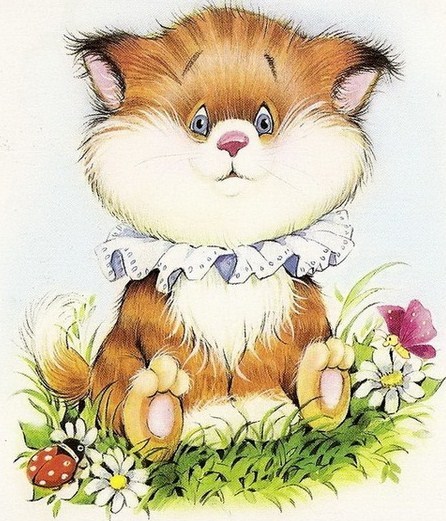 Жил-был кот Сметантус. Вообще-то родители когда-то назвали его Мусик, но это имя ему не нравилось. А так как Мусик очень любил сметану, со временем все его стали называть Сметантусом.Каждое утро кот спешил в магазин за сметаной. При этом он громко докладывал:— Я побежал за сметаной!Пес Бобик однажды с ехидцей спросил его:— Ну что, догнал?— Ты о чем?— Ну, ты же бегал за сметаной. Догнал её?Сметантус презрительно фыркнул и побежал дальше.А вот как-то раз случилась такая история. Кот Сметантус проснулся утром и обнаружил, что у него пропал хвост.— Какой ужас, — подумал он, — я – бесхвостый кот. Мой хвост исчез непонятно когда и непонятно куда.Сметантус сел и потихонечку заплакал. Но быстро вытер слёзы:— Слезами горю не поможешь. Надо мне с кем-то посоветоваться, — решил он.И пошел Сметантус куда глаза глядят. Идет, смотрит, а навстречу козочка Тетеря – и тоже без хвоста!— Козочка-коза, почему у тебя нет хвоста? – спросил кот.— Сметантус, тут такие дела! Говорят, что в заколдованном корыте летает по небу волшебник, которого зовут Густо-Пусто. Он плачет, бедняга, и на кого упадет его слезинка, у того хвост пропадает.— А из-за чего он плачет?— Да, считает, что жизнь у него не удалась. Расстраивается, что нет у него детишек. Всю жизнь он добрые волшебные дела делал. А вот сейчас заскучал. Кому он будет свои волшебные знания передавать? — пояснила козочка Тетеря.— И что же делать? – спросил кот, совершенно забыв про свой потерянный хвост.— Надо что-то придумать, — сказала Тетеря. – А найти волшебника легко. Достаточно три раза громко крикнуть его имя.Думали кот и коза как помочь волшебнику Густо-Пусто и придумали.— Надо открыть детский сад, а волшебник будет в нем воспитателем. Котята, щенята, козлята будут ходить в детский сад, а волшебник будет учить их уму-разуму. Как же повезет малышам, у которых воспитатель – волшебник! Вместе они такие дела придумают!Решено!Позвали кот и коза волшебника. Прилетел к ним волшебник Густо-Пусто в заколдованном корыте, выслушал их и… перестал плакать. Идея с детским садом ему понравилась.А тут и у кота Сметантуса и козочки Тетери настроение улучшилось. Как только волшебник перестал плакать, у них хвосты вернулись на место!Принялись они плясать-танцевать и волшебник с ними. А вечером все вместе план детского сада нарисовали. Хороший получился садик!А вот и сказке конец! Кто читал и слушал молодец!Спокойной ночи!